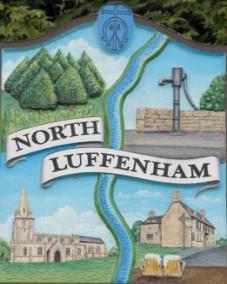 All Councillors are summoned to the Parish Council Meeting on Wednesday 7th June at 19:30 - NL Community Centre.AgendaThe public may attend the meeting but there will be no Public Forum95/23	Apologies.96/23	Declarations of interest.97/23	Chairman’s Report.98/23	Receive and discuss for approval the responses to the External Examiner’s requests  for clarifications on North Luffenham Parish Council’s submitted Neighbourhood Plan.99/23  AGAR: Completion of AGAR report and approval for submission to the external auditor. 100/23 Date of Next Meeting: Tuesday 20th June.Tim Smith. Chair NLPC 